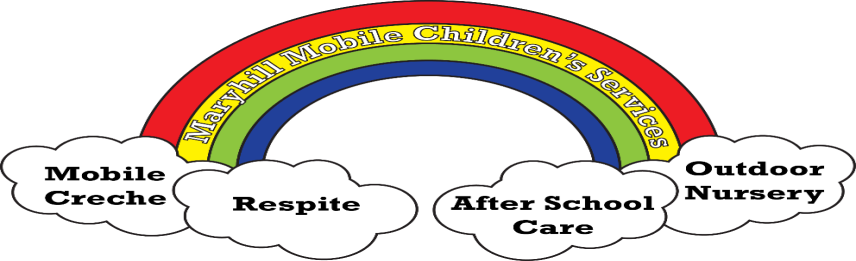 Duty of Candour Report 2020 – 21All health and social care services in Scotland have a Duty of Candour. This is a legal requirement which means that when things go wrong and mistakes happen, the people affected understand what has happened, receive an apology, and that organisations learn how to improve for the future.  Maryhill Mobile Children’s Services will provide an annual report about how Duty of Candour has been applied in our organisation. This short report describes how our services operated the Duty of Candour during the time between 1 April 2020 and 31 March 2021. We hope you find this report useful.  How many incidents happened to which the duty of candour applied?In the period of 1 April 2020 and 31 March 2021, there were no incident to which the duty of candour applied. How have we made sure that management (and our staff team) understand our responsibilities relating to the duty of candour and have systems in place to respond effectively?All staff have completed the SSSC duty of Candour Online ModuleOur Duty of Candour Policy has been implementedOur organisation strives to have an open and honest culture and we have strong bonds with our service usersReport Completed by: Caroline ThomsonDate: 1st April 2021Type of unexpected or unintended incident: Number of times this happened:Someone has died0Someone has permanently lost bodily, sensory, motor, physiologic or intellectual functions0Someone’s treatment has increased because of harm0The structure of someone’s body changes because of harm0Someone’s life expectancy becomes shorter because of harm0Someone’s sensory, motor or intellectual functions is impaired for 28 days or more0A person needed health treatment in order to prevent them dying0A person needing health treatment in order to prevent other injuries0Did the responsible person for triggering duty of candour appropriately follow the procedure?If not, did this result in any under or over reporting of duty of candour?N/AWhat lessons were learnt?N/AWhat learning & improvements have been put in place as a result?N/ADid this result in a change/update to your duty of candour policy/procedure?N/AHow did you share lessons learned and who with?N/A